Patient Information: (Please fill out every field completely. Circle Items in blue)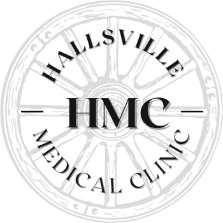 Insurance information(Disregard fields if they are completed above)I authorize release of my information in the event of an emergency to the following person:   (If none, leave blank)Signature*: _____________________________ DATE: ______________________(Signature of patient/responsible party)Printed Name: ___________________________Relationship to Patient ________*If the patient is unable to sign this agreement or is a minor, I am entering into the agreement on behalf of and as the legally authorized representative of the patient. The appropriate paperwork has been given by the patient to the Clinic.HIPPA PROTECTED HEALTH INFORMATION – ACCESS FORMI understand that stated and federal laws permit HALLSVILLE MEDICAL CLINIC to share Protected Health Information), with the persons involved in my care or the payment of my health care services. I further understand that I have (i) the right to grant certain persons access to my PHI and (ii) the opportunity to restrict access to my PHI from certain persons who might otherwise have access. I understand that granting access DOES NOT give the person access to copies of my medical records. Access: I grant permission for the following persons to have access to my Protected Health Information.NAMES (please print)  		           DOB				Phone NumberI understand that I may change or revoke this form at any time by contacting the Health Information Management Department (directly forwarded to the Business Office Administrator) at the Hallsville Medical Clinic office location. I understand that such changes or revocation will not be effective for disclosures that have already been made or access which has already occurred based on this form. YES 	or    NO   You may leave confidential clinical information on my answering machine/voicemail. Signature*: _____________________________ DATE: ______________________(Signature of patient/responsible party)Printed Name: ___________________________Relationship to Patient ________*If the patient is unable to sign this agreement or is a minor, I am entering into the agreement on behalf of and as the legally authorized representative of the patient. The appropriate paperwork has been given by the patient to the Clinic.CONSENTS AND AGREEMENTS SIGNATURE  I understand that the following packets of paperwork were made available to me to review before and at my initial new patient visit. My signature below indicates my authorization of these policies IN REGARDs TO my medical treatment. I can request a copy of any/all of these documents at any time, and I am aware they are also available for review on www.hallsvillemedicalclinic.comPatient Consent – (GIVING CONSENT TO RECEIVE TREATMENT AT THE CLINIC LOCATION, RELEASE/ACQUISITION OF INFORMATION, HEALTH INFORMATION EXCHANGE, HIPPA NOTICE OF PRIVACY PRACTICES)Patient Authorization – (assignment OF BENEFITS, FINANCIAL responsibility, AUTOMATED COMMUNICATIONS, OUTPATIENT DEPARTMENT)Financial Policy – (AGREEMENT OF FINANCIAL responsibility, THE CLINIC’S RIGHT TO COLLECT PAYMENT FOR SERVICES, AND TO BILL INSURANCE IF ALLOWABLE)CLINIC CARE CONSENT – (GENERAL CONSENT, PERSONAL PROPERTY, RIGHTS AND ADVANCE DIRECTIVES, FINANCIAL ASSISTANCE, RELEASE OF INFORMATION, MEDICARE/MEDICAID BENEFITS, COMMUNICATIONS, ACCIDENTAL EXPOSURE AND STATE REPORTING, OWNERSHIP, PHOTOGRAPHY, ETHICS, TEACHING AND OBSERVATION, NOTICE OF PRIVACY PRACTICES, DIRECTORY, ASSIGNMENT OF BENEFITS, INSURANCE NETWORK, BALANCE BILLING DISCLOSURES)(Requests for these documents can be made by email to hmc@hallsvillemedicalclinic.com or in person)ACKNOWLEDGEMENT: By signing below, I certify that I have read this document, understand its contents and agree to the terms. I acknowledge that I am the patient, or I am the patient’s legally authorized representative and/or Guarantor. A photocopy or a faxed copy of this consent shall be deemed as valid as the original. Signature*: _____________________________ DATE: ______________________(Signature of patient/responsible party)Printed Name: ___________________________Relationship to Patient ________*If the patient is unable to sign this agreement or is a minor, I am entering into the agreement on behalf of and as the legally authorized representative of the patient. The appropriate paperwork has been given by the patient to the Clinic.MEDICAL HISTORY(please fill out in entirety- if you have questions, you can ask the MA, or PA-C)(Additional room on back of next page if needed. A physical list is also a acceptable substitute)Do you currently have, or have ever had, any of the following illnesses or conditions:AnemiaAbnormal PapAlcohol/Drug useAnxiety/Depression	ArthritisAsthmaAtrial FibrillationBlood Clots 	 CancerType: __________Chronic Lung Disease 	Colon/Bowel Disease Diverticulites DementiaDiabetes  (type I or II)__________Gallbladder DiseaseEmphysemaHeart AttackGlaucomaHead injuryGoutHay FeverHeart DiseaseType _____Hepatitis/Liver Disease HerniaHigh Blood PressureHigh CholesterolHeart MurmurInfection of the uterusKidney DiseaseMigrainesNeuropathyOsteoporosisOther injuriesPeripheral Artery DiseasePneumoniaPositive TB testProstate problemPsychiatric – DepressionPsychiatric – OtherRheumatic FeverSeizuresSexually Transmitted DiseaseSleep ApneaStrokeThyroid DiseaseTuberculosisUlcerPlease list the names of physicians and specialists you have seen:Patient History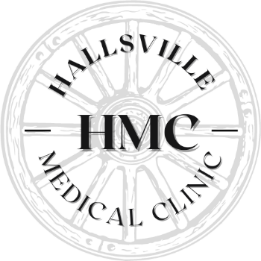 TO THE BEST OF MY KNOWLEDGE, THE INFORMATION I HAVE GIVEN ABOVE IS ACCURATE, COMPLETE, AND TRUE. Signature*: _____________________________ DATE: ______________________(Signature of patient/responsible party)Printed Name: ___________________________Relationship to Patient ________*If the patient is unable to sign this agreement or is a minor, I am entering into the agreement on behalf of and as the legally authorized representative of the patient. The appropriate paperwork has been given by the patient to the ClinicFirst Name and M.I.I  II  III  IV  VOther:Last NameJr            SrOther:Mailing AddressDate of Birth:Date of Birth:Address line 2City, StatePhone Number:Phone Number:ZipcodeSex:       M            FRelationship to patient:Relationship to patient:Email AddressSelf     Parent    Spouse     GuardianSelf     Parent    Spouse     GuardianInsurance Name:Insurance Phone:Subscriber name:Subscriber DOB:Member ID:Member ID:Group Name/Employer:Group ID Number:Relationship to Subscriber:    Self          Spouse           Child         Other:Relationship to Subscriber:    Self          Spouse           Child         Other:Concerns/Questions:Concerns/Questions:Emergency Contact Name:Emergency Contact Phone:Any Restrictions:Relationship:Last Name:First Name:First Name:DOB:DOB:M           or           FOther:Marital Status: (Circle)       Single    Partnered    Married   Separated                                                                                     .                                                    Divorced                            WidowedMarital Status: (Circle)       Single    Partnered    Married   Separated                                                                                     .                                                    Divorced                            WidowedMarital Status: (Circle)       Single    Partnered    Married   Separated                                                                                     .                                                    Divorced                            WidowedMarital Status: (Circle)       Single    Partnered    Married   Separated                                                                                     .                                                    Divorced                            WidowedMarital Status: (Circle)       Single    Partnered    Married   Separated                                                                                     .                                                    Divorced                            WidowedOccupation:Previous/Referring Doctor:Previous/Referring Doctor:Previous/Referring Doctor:Previous/Referring Doctor:Previous/Referring Doctor:Date of last Physical:         /            /Medications: Please bring all prescription medications you are currently takingMedications: Please bring all prescription medications you are currently takingMedications: Please bring all prescription medications you are currently takingMedications: Please bring all prescription medications you are currently takingMedications: Please bring all prescription medications you are currently takingMedications: Please bring all prescription medications you are currently takingNameNameDose/DirectionsDose/DirectionsReasonReasonAllergies ReactionsSurgical and Hospitalization History Surgical and Hospitalization History Surgical and Hospitalization History DatesDatesDatesDatesDatesImmunizationsDateImmunizationImmunizationDateDateFlu VaccineZostavax (Shingles)Shinglex (Shingles)Zostavax (Shingles)Shinglex (Shingles)Pneumococcal PPV23TDAP (Whooping cough/tetanus)HPVHPVHepatitis APneumococcal PCV13Meningococcal ACWYMeningococcal ACWYHepatitis BCovid-19 (type):Menigococcal BMenigococcal BTD (tetanus shot)NameNameNameSpecialty Specialty Specialty Name Name Name Specialty Specialty ItemItemDate last performedDate last performedDate last performedResult (if applicable)Result (if applicable)Result (if applicable)Result (if applicable)Result (if applicable)CommentsAortic Aneurysm ScreenAortic Aneurysm ScreenCholesterol TestCholesterol TestColonoscopyColonoscopyDental ExamDental ExamEye ExamEye ExamHepatitis C TestHepatitis C TestHIV TestHIV TestHPV TestHPV TestMammogramMammogramPap SmearPap SmearProstate ExamProstate ExamStool Test for BloodStool Test for BloodFamily History(use back of page if needed)Please circle items in blueFamily History(use back of page if needed)Please circle items in blueFamily History(use back of page if needed)Please circle items in blueFamily History(use back of page if needed)Please circle items in blueFamily History(use back of page if needed)Please circle items in blueFamily History(use back of page if needed)Please circle items in blueFamily History(use back of page if needed)Please circle items in blueAgeMedical ConditionsIndicate Healthy or diabetes, high blood pressure, cholesterol, heart disease, stroke, cancer (type)Medical ConditionsIndicate Healthy or diabetes, high blood pressure, cholesterol, heart disease, stroke, cancer (type)Medical ConditionsIndicate Healthy or diabetes, high blood pressure, cholesterol, heart disease, stroke, cancer (type)MotherMotherMotherMotherLiving or Deceased Living or Deceased Living or Deceased FatherFatherFatherFatherLiving or Deceased Living or Deceased Living or Deceased SiblingM          or         F    M          or         F    M          or         F    Living or Deceased Living or Deceased Living or Deceased SiblingM          or         FM          or         FM          or         FLiving or Deceased Living or Deceased Living or Deceased SiblingM          or         FM          or         FM          or         FLiving or Deceased Living or Deceased Living or Deceased SiblingM          or         FM          or         FM          or         FLiving or Deceased Living or Deceased Living or Deceased Grandmother (Mother’s side)Grandmother (Mother’s side)Grandmother (Mother’s side)Grandmother (Mother’s side)Living or Deceased Living or Deceased Living or Deceased Grandfather (Mother’s side)Grandfather (Mother’s side)Grandfather (Mother’s side)Grandfather (Mother’s side)Living or DeceasedLiving or DeceasedLiving or DeceasedGrandmother (Father’s side)Grandmother (Father’s side)Grandmother (Father’s side)Grandmother (Father’s side)Living or DeceasedLiving or DeceasedLiving or DeceasedGrandfather (Father’s side)Grandfather (Father’s side)Grandfather (Father’s side)Grandfather (Father’s side)Living or DeceasedLiving or DeceasedLiving or DeceasedChildrenM          or         FM          or         FM          or         FLiving or DeceasedLiving or DeceasedLiving or DeceasedChildrenM          or         FM          or         FM          or         FLiving or DeceasedLiving or DeceasedLiving or DeceasedChildrenM          or         FM          or         FM          or         FLiving or DeceasedLiving or DeceasedLiving or DeceasedOther FamilyCancer              Heart                   Attacks                Stroke                      DiabetesCancer              Heart                   Attacks                Stroke                      DiabetesCancer              Heart                   Attacks                Stroke                      DiabetesCancer              Heart                   Attacks                Stroke                      DiabetesCancer              Heart                   Attacks                Stroke                      DiabetesCancer              Heart                   Attacks                Stroke                      DiabetesCancer              Heart                   Attacks                Stroke                      DiabetesCancer              Heart                   Attacks                Stroke                      DiabetesCancer              Heart                   Attacks                Stroke                      DiabetesCancer              Heart                   Attacks                Stroke                      DiabetesSmokingCigarette Use: Never   Former Smoker  Current SmokerDate or Age quit:Other tobacco use (please circle): Pipe, Cigars, Chewing Tabaco   Other: E-Cigarettes  MarijuanaAlcoholDo you drink Alcohol?  YES    or      NOFrequency per month:Frequency per Week:Each week, how many: _____Servings of beer? __________Glasses of wine? ___________Drugs Have you used recreational or street drugs within the last two years?     Yes   or   NoHave you ever used recreational drugs with a needle?     Yes    or       No Have you used recreational or street drugs within the last two years?     Yes   or   NoHave you ever used recreational drugs with a needle?     Yes    or       NoSexual HealthSexually Active:    Yes     or      NoSexual Partners:  Male         FemaleSexual Health# of children_____# of pregnancies____#  of miscarriages____# of abortions____Date of last menstrual period (start date): _______/_______/_______# of children_____# of pregnancies____#  of miscarriages____# of abortions____Date of last menstrual period (start date): _______/_______/_______Women: